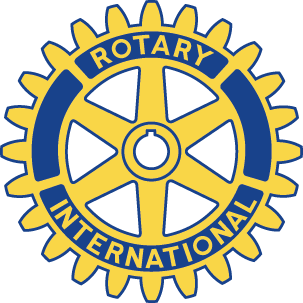 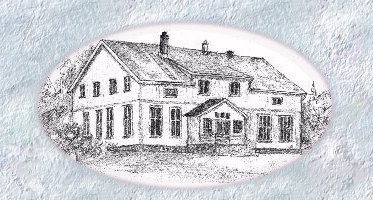 Skedsmokorset Rotaryklubb 	Ukebrev uke 7, Møte nr. 23 i Rotaryåret 2020/2021  President Ingrid Glenndal ønsker velkommen, minner om Rotarys formål og årets motto. Ingen klubbsaker til dette møtet, så presidenten gir ordet til Vivianne som introduserer kveldens foredragsholder Jan Tore Føsund. Regjeringens Eierskapsmelding gis ut en gang per stortingsperiode, den første ble utgitt av Bondevik-regjeringen 2002, den siste kom ut høsten 2019 og ble debattert i Stortinget våren 2020. Meldingen skal svare på hva skal eies av staten, hvorfor skal staten eie, og hvordan skal staten utøve eierskapet, videre beskriver den prinsipper for god eierstyring.  Staten eier i dag helt eller delvis 74 selskap som følges av 12 departementer, verdien tilsvarer cirka 12-15 % av oljefondets verdi. Sammenliknet med resten av Skandinavia er det mye statlig eierskap i Norge. Historikken er i hovedsak begrunnet i økonomi og finanskriser, eks. etterkrigstiden med dårlig tilgang på kapital, eks. Norsk Hydro. Andre årsaker er sikkerhetsmessige problemstillinger, eks. Kongsberg våpenfabrikk, og politisk profil, eks. privatisering og børsnotering av Televerket på 90-tallet. Eksempler på hvorfor staten skal eie: Markedssvikt, kontroll (Kongsberg våpenfabrikk), tidligere monopoler (Telenor), ressurser (Statkraft). Selskapene skal være selvstendige juridiske enheter for å sikre faglig og operasjonelt skille. I Norge sitter ikke statens byråkrater i selskapenes styre, eks. Kings Bay hvor statlig involvering fikk uheldig konsekvens. Kategorisering av selskapene ut fra statens perspektiv: 1) Mål om høyest mulig avkastning over tid (eks. DNB, Telenor, 2) mål om høyest mulig avkastning over tid og særskilt grunn til å eie (eks. Posten, Statkraft), 3) mål om mest mulig effektiv oppnåelse av sektorpolitiske mål – denne gruppen er størst, og de fleste ikke i konkurranse med andre (eks. Vinmonopolet, Helseforetakene). Eierdialogen er en vesentlig oppgave: Oppfølgingsmøter, dialog med styreleder, virksomhetsstyring – kapitalstruktur og utbytte, og prinsipp om åpenhet. Ingrid takker for fint foredrag og åpner for kommentarer og spørsmål: Det ble stilt gode spørsmål, og svarene bidro til at flere interessante perspektiver ved statens eierskap ble belyst.  Avslutningsvis gis ordet til Jorunn som minner om Sensommerturen til Bestebakken, ogoppfordrer alle til å se på informasjonen utsendt forrige uke og vurdere påmelding. De som kan ha med passasjerer i bilen melder fra til Jorunn.Mvh M:o)nique, ref. DatoMandag 15.02.2021 kl. 19.30-20.30	Oppmøtte medlemmer20GjesterBirger Westin, Thore JordetStedVirtuelt via Zoom: Skedsmokorset Rotary KlubbMøtelederPresident Ingrid GlenndalVipps nr.	Skedsmokorset Rotaryklubb 18245Besøk andre klubber IngenBursdagerHermann  TemaStatens direkte eierskap i selskaper – bærekraftig utvikling v/ Jan Tore Føsund,  Avdelingsleder Eierskapsavdelingen i Nærings- og fiskeridepartementet, VinlotterietIkke aktuelt